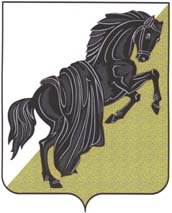 Собрание депутатов Каслинского муниципального районапятого созываЧелябинской областиР Е Ш Е Н И Еот «03» июля  2018 года №264						       г. КаслиО признании утратившими силунекоторых решений Собрания депутатов Каслинского муниципального районаВ целях приведения Устава Каслинского муниципального района в соответствие с действующим законодательством и в связи с принятием решения Собрания депутатов Каслинского муниципального района от 03 июля 2018 года №260 «О внесении изменений и дополнений в Устав Каслинского муниципального района»Собрание депутатов Каслинского муниципального района РЕШАЕТ:1. Признать утратившим силу решение Собрания депутатов Каслинского муниципального района от 06 июня 2017 года №167 «О внесении изменений и дополнений в Устав Каслинского муниципального района». 2. Опубликовать настоящее решение в периодическом сборнике «Официальный вестник Каслинского муниципального района».3. Настоящее решение вступает в силу с момента его официального опубликования.4. Контроль за исполнением настоящего решения возложить на председателя Собрания депутатов Каслинского муниципального района Л.А.Лобашову.Председатель Собрания депутатовКаслинского муниципального района                                                                  Л.А.Лобашова